   State of California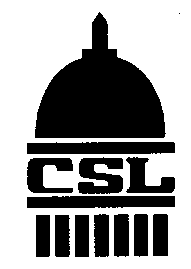    California Senior Legislature   1020 N Street, Room 513, Sacramento, CA 95814   Phone (916) 552-8056    Fax (916) 552-8013www.4csl.org JOINT RULES COMMITTEE MEETING MINUTESAugust 1, 201712:30PM-3:00PMChair:  Senior Assembly Member John PointerVice Chair:  Senior Senator Tony RodellaVice Chair:  Senior Assembly Member Shirley KrohnCall To OrderThe Joint Rules Committee Meeting was called to order by Chair, SA Pointer at 12:30 p.m.Invocation by SS BushPledge of Allegiance was led by SA RodellaRoll Call		Senior Senators:  Charles Bush, Don MaCallister, Tony Rodella		Senior Assembly Members:   Shirley Krohn, John Pointer, 					Charles Mitchell, Anne Warren, Lauren Rolfe, Lavada			 			Theus		Absent:  SS Molnar, SS Bortel							A quorum was present.IntroductionsRex Whisnand (CSL Member)Public Comments		No public comment.Discussion/Action ItemsApprove Agenda of August 1, 2017	SS MacAllister moved to approve the agenda.  SS Bush seconded the motion.  Agenda approved as presented.	Record of Vote:Approve Minutes of June 7, 2017 JRC Meeting	SS MacAllister moved to approve the minutes of the June 2017 	meeting.  SA Rodella seconded the motion.  Motion carried.		Record of Vote:      VII.     Correspondence		A.	On June 29th the Executive Committee members were invited to 				meet with C4A representatives by Victoria Jump, Executive Director 			of Ventura  County Area Agency on Aging to have an exploratory 				discussion regarding the relationship and future between CSL and 				C4A (AAA’s) and how it can be strengthened.			Chair Pointer provided an update on the subsequent efforts to 				reach an agreement on this working relationship.  The discussion 				evolved to the point that an agreement to work together would be 				based on C4A “reviewing and approving the annual CSL budget to 				ensure long term viability”.  The Executive Committee would not 				agree to such involvement in the CSL budget process.  The 					Executive Committee countered that the JRC Chair would brief all 				C4A directors on the CSL budget during a future C4A meeting.  To 				date no further progress has been made on the future relationship 				between CSL and C4A.		B.	Chair Pointer confirmed that all JRC Members received the email 				correspondence from SS Bob Petty regarding annual session.      VIII.		Sub-Committee Reports		A.	Budget & Finance – Chair Pointer provided an overview			1.  Chair Pointer reviewed the Budget & Finance Report 8-1-17.			2.  Members reviewed FY17-18 Proposed Budget in the amount of 			             $304,081.SA Rodella moved to approve the FY17-18 budget in the                                                           	             amount of $304,081 as presented.  SS MacAllister seconded the 	   	             motion.  Motion carried.	Record of Vote:		3.  Chair Pointer provided update on AB 519 to be heard after recess.  He 	       	     will be meeting with representative from Governor’s office August 2, 			     2017.		B.	Fund Development		Chair Pointer provided overview of Model C fiscal sponsorship with “Social Good” Fund based in Oakland.   At this point he is seeking review of the legal contract.  SA Rolfe offered to see if she could have it reviewed. Chair Pointer will forward the contract to SA Rolfe.		Once the contract is approved CSL can proceed with a variety of crowd funding projects.		C.	Public Relations		1.	RFOs for an Awareness Campaign and Database campaign have 				been reviewed by the Executive Committee.  Four proposals were 				received and reviewed for each campaign.  The committee discussed 			the pros and cons of both campaigns.  SS MacAllister moved to 				approve the Awareness Campaign vendor as selected by the 				Executive Committee.  SA Mitchell seconded the motion.  Motion 				carried.	Record of Vote:			SA Mitchell suggested that the RFO for the database be tabled until 				the next meeting.	2.		Chair Pointer noted that Assembly Member Ridley Thomas’ staff had 				submitted a request to display the CSL logo at his district office site.  				SA Theus provided additional information regarding the request.  SA 				Mitchell moved to authorize the use of CSL logo at Assembly Member 			Ridley-Thomas’ office and other state elected offices as long as it is 				not in violation of Assembly Rules.  SA Rodella seconded the motion.  			Motion carried.Record of Vote:		D.	Policy and Procedure	Chair Pointer indicated that SA Mitchell and SS MacAllister had expressed interest in serving as Chair for the Bylaw Committee.  SA Warren moved that SS MacAllister be appointed as 2017 Bylaw Adhoc Committee Chair.  SA Rodella seconded the motion.  Motion carried.		Record of Vote:			Note:  SA Mitchell & SA Theus left the meeting prior to this vote.	E.	Session Planning			JRC Chair, Pointer, began the discussion of whether to conduct an 				in—person Annual Session with a review of the 2016 session.  The 				theme of the planning committee was to conduct the 2016 session in 				the least expensive manner possible with a goal of not exceeding 				$50,000.   These efforts resulted in the session costing approximately 			$75,000.			He then reminded JRC Members of the amount of the current 2017-18 			budget and legislative oversight (The Legislature has requested CSL in 		collaboration with Department of Finance, provide an update to the 				Legislature in January 2018 regarding the development of a long-term 			financing plan.  This plan shall include an estimate of CSL’s expected 			revenues and expenditures over the next 3 years as well as (1) 				information on how CSL can reduce administrative costs, for example 			reducing DGS state contracting costs by identifying larger departments 		or agencies that could potentially absorb CSL’s accounting and other 				DGS contracted workload (2)  ways in which organizational and 				program activities can be streamlined through the use of cost-efficient 			practices, and any potential trade-offs associated with the streamlining 			efforts (3)  progress in developing additional funding sources, including 		a summary of the associated costs of obtaining the additional funding 			sources and the amount of revenue obtained through the additional 				funding sources being introduced with CSL briefing the Legislature 				January 2018.  A lengthy discussion ensued amongst JRC members.   			SS MacAllister moved to approve a “non in person” session for 2017.  			SA Rodella seconded the motion.  Motion carried.	Record of Vote:			Note:  SA Mitchell & SA Theus left the meeting prior to this vote.IX.		Legislative Committee Report		No report given at this meeting, due to time constraints.X.		Chair’s Report		Nothing reported.XI.		Old Business		Letters have been sent to all PSAs requesting vacancies be filled outlining 	desirable qualifications of new members.XII.		New Business		See Public Relations Section above regarding use of logo.XIV.		The meeting was adjourned at 3:50pm.YesNoAbstentionBushRodellaMacAllisterPointerMitchellKrohnTheusWarrenYesNoAbstentionBushRodellaMacAllisterPointerMitchellKrohnTheusWarrenYesNoAbstentionBushRodellaMacAllisterPointerMitchellKrohnTheusWarrenYesNoAbstentionBushRodellaMacAllisterPointerMitchellKrohnTheusWarrenYesNoAbstentionBushRodellaMacAllisterPointerMitchellKrohnTheusWarrenYesNoAbstentionBushRodellaMacAllisterPointerKrohnWarrenYesNoAbstentionBushRodellaMacAllisterPointerKrohnWarren